                                                                                                                                        SEND Transformation & Compliance Team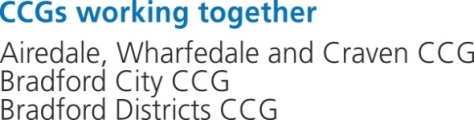 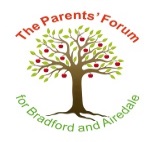 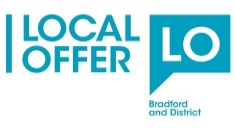 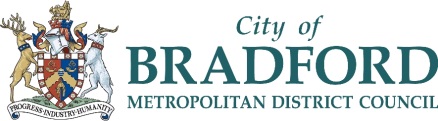 Bradford District’s Revised SEND Strategy 2018-2022: Summary January-March 2020Bradford District’s Revised SEND Strategy 2018-2022: Summary January-March 2020Bradford District’s Revised SEND Strategy 2018-2022: Summary January-March 2020Bradford District’s Revised SEND Strategy 2018-2022: Summary January-March 2020Bradford District’s Revised SEND Strategy 2018-2022: Summary January-March 2020Bradford District’s Revised SEND Strategy 2018-2022: Summary January-March 2020Key PriorityWhat we will doHow we will do itWhen byHow we will know when we have done itHow will we know we have improvedTo improve the way we communicate with children & young people and their families and share information about provision and services.Raise the profile of the Local Offer (LO) as a source of information about SEND help and support. Increase the accessibility of the LO website.Engage more with children and young people and their families to shape the website and improve access to information.Develop a set of co-production values with our SEND Ambassadors and enable them to help inform the key desired outcomes for CYP across the District (as the starting point for the new CYP’s Plan).Encourage schools and organisations to encourage CYP and their families in ‘sign up’ to the LO website/SEND Partnership Newsletter.Review our LO website with CYP and their families. Set tasks to ‘test’ the accessibility of information.Hold monthly engagement events with families.Hold an event for CYP to begin to formulate key desired outcomes for CYP across the District (as the starting point for the new CYP’s Plan).End March 2020Children & young people, families and professionals will be able to use the LO website effectively to access information about services and provisions available. Our SEND Ambassadors have a high profile in the area.Use of LO website has increased (no. users, page views, etc.).Calls to SENDIASS reduce.Better outcomes for children & young people with SENDImproved progress and attainment for children and young people with SEND.Increased attendance rates and a reduction in persistent absence.Reduction in fixed term and permanent exclusions.On leaving school, more will be in education, employment or training and independent living..Children and young people will have timely access to good-quality schools, colleges and services.Increased percentage of children will have their needs met in a mainstream school.Trends in demand for special school placements remain stable.Reduction in the average distance travelled to access appropriate provision.Out of district placements reduced.Children, young people and families will tell us they feel more supported by education, health and social care services.We have developed a SEND Data Dashboard to highlight  our overall performance with regard to SEND and are in the process of developing a simple ‘tracker’ to measure our progress in relation to the key indicators above.To better support children & young people with SEND along their journey, putting them at the centre of plans and decision-making.Produce a new EHCP template that has been co-produced with CYP.Start providing new guidance on Annual Reviews to schools and colleges.Make sure that children and young people have greater access to information on which to inform their decisions.Develop voice and influence of children and young people (with regard to their Annual Reviews and across their wider educational experience). Provide guidance to schools and colleges on person-centred planning and how children and young people can shape the help they get.Share findings on a project to support CYP chairing their Annual Review meetings.Increase access to information for children & young people.End March 2020Children, young people, families and professionals will be able to use the Local Offer effectively to support their own SEND journey.The Education, Health and Care Planning process will deliver timely, high quality co-produced Plans with children, young people and families.Better outcomes for children & young people with SENDImproved progress and attainment for children and young people with SEND.Increased attendance rates and a reduction in persistent absence.Reduction in fixed term and permanent exclusions.On leaving school, more will be in education, employment or training and independent living..Children and young people will have timely access to good-quality schools, colleges and services.Increased percentage of children will have their needs met in a mainstream school.Trends in demand for special school placements remain stable.Reduction in the average distance travelled to access appropriate provision.Out of district placements reduced.Children, young people and families will tell us they feel more supported by education, health and social care services.We have developed a SEND Data Dashboard to highlight  our overall performance with regard to SEND and are in the process of developing a simple ‘tracker’ to measure our progress in relation to the key indicators above.To further improve provision and services for children & young people with SEND.Support children & young people with SEND more by greater joined up work by education, health and social care (e.g. regular meetings with Health/CCG managers.Find out what additional support schools need.Develop children and young people’s voice and role of SEND Ambassadors.The local authority and Clinical Commissioning Group will jointly commission the new SENDIASS contract.Promote the voice of young people with SEND in reviewing the support they receive and influencing changes.Send questionnaire to SENDCos and identify what extra support is required. Produce a plan to provide more support for SENDCos (informed by questionnaire responses).Develop role of parent ambassadors.Create a plan to involve CYP in the commissioning cycle.End March 2020A clear understanding of the gaps in services and provision.Co-production of new offers/services to meet identified need.Better outcomes for children & young people with SENDImproved progress and attainment for children and young people with SEND.Increased attendance rates and a reduction in persistent absence.Reduction in fixed term and permanent exclusions.On leaving school, more will be in education, employment or training and independent living..Children and young people will have timely access to good-quality schools, colleges and services.Increased percentage of children will have their needs met in a mainstream school.Trends in demand for special school placements remain stable.Reduction in the average distance travelled to access appropriate provision.Out of district placements reduced.Children, young people and families will tell us they feel more supported by education, health and social care services.We have developed a SEND Data Dashboard to highlight  our overall performance with regard to SEND and are in the process of developing a simple ‘tracker’ to measure our progress in relation to the key indicators above.To better prepare young people with SEND for adulthood.Develop a clear pathway for young people as they approach adulthood that provides advice and guidance for them and sets out who should do what.Raise awareness of different pathways to employment.Create and share a pathways document and visual guidance for schools and colleges so that all agencies can be better held to account in supporting young people towards adulthood.Create and share a template to support planning for adulthood based on a young person’s aspirations.Provide information on the LO website showing pathways to employment and providers.End March 2020The transition through to adulthood will be well understood by children and young people and families with jointly commissioned pathways being developed.CYP will have a better understanding of options at +16.NEET figures decrease.Better outcomes for children & young people with SENDImproved progress and attainment for children and young people with SEND.Increased attendance rates and a reduction in persistent absence.Reduction in fixed term and permanent exclusions.On leaving school, more will be in education, employment or training and independent living..Children and young people will have timely access to good-quality schools, colleges and services.Increased percentage of children will have their needs met in a mainstream school.Trends in demand for special school placements remain stable.Reduction in the average distance travelled to access appropriate provision.Out of district placements reduced.Children, young people and families will tell us they feel more supported by education, health and social care services.We have developed a SEND Data Dashboard to highlight  our overall performance with regard to SEND and are in the process of developing a simple ‘tracker’ to measure our progress in relation to the key indicators above.